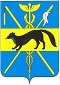 СОВЕТ НАРОДНЫХ ДЕПУТАТОВБОГУЧАРСКОГО МУНИЦИПАЛЬНОГО РАЙОНАВОРОНЕЖСКОЙ ОБЛАСТИРЕШЕНИЕ____________________________________________________________от  « 27 » 12.  2022  года   №  39                г. БогучарОб утверждении Порядка присвоения имен
государственных и общественных деятелей,
выдающихся людей муниципальным предприятиям,
учреждениям, организациям Богучарского муниципального района,а также закрепленным за указаннымипредприятиями, учреждениями,
организациями объектам недвижимого имуществаВ соответствии с Федеральным законом от 06.10.2003 №131-ФЗ «Об общих принципах организации местного самоуправления в Российской Федерации», Уставом Богучарского муниципального района, в целях установления порядка принятия решений по вопросам увековечения памяти особо выдающихся государственных и общественных деятелей, защитников Родины, героев труда, деятелей науки, искусства,  культуры Совет народных депутатов Богучарского муниципального района Воронежской области   р е- ш и л:1. Утвердить прилагаемый Порядок присвоения имен государственных и общественных деятелей, выдающихся людей муниципальным предприятиям, учреждениям, организациям Богучарского муниципального района Воронежской области, а также закрепленным за указанными предприятиями, учреждениями, организациями объектам недвижимого имущества.2. Настоящее решение вступает в силу со дня официального опубликования в Вестнике органов местного самоуправления Богучарского муниципального района и на сайте администрации Богучарского муниципального района в сети Интернет.3. Контроль за исполнением настоящего решения возложить на постоянную комиссию  Совета народных депутатов Богучарского муниципального района по местному самоуправлению, правотворческой деятельности, депутатской этике  (Турчанинова Т.Д.) и первого заместителя главы администрации Богучарского  муниципального района Кожанова А.Ю..Председатель Совета народных депутатовБогучарского муниципального района Воронежской области восьмого созыва                                      Ю.В.ДорохинаГлаваБогучарского муниципального района                                       В.В.КузнецовПриложение
к решению  Совета народных депутатов Богучарского муниципального района от «27» 12.2022 года № 39 Порядок
присвоения имен государственных и общественных деятелей, выдающихся людей муниципальным предприятиям, учреждениям, организациям Богучарского муниципального района, а также закрепленным за указанными предприятиями, учреждениями, организациями объектам недвижимого имущества1. Настоящий Порядок определяет порядок присвоения имен государственных и общественных деятелей, выдающихся людей муниципальным предприятиям, учреждениям, организациям Богучарского муниципального района, а также закрепленным за указанными предприятиями, учреждениями, организациями объектам недвижимого имущества.
        2. Присвоение имен муниципальным предприятиям, учреждениям, организациям Богучарского муниципального района, а также закрепленным за указанными предприятиями, учреждениями, организациями объектам недвижимого имущества осуществляется в целях увековечения памяти особо государственных и общественных (общественно-политических) деятелей, защитников Родины, героев труда, деятелей науки и культуры, выдающихся людей.
      3. Для целей настоящего Порядка понятия употребляются в следующих значениях:      - под государственными и общественными деятелями понимаются уроженцы Богучарского муниципального района, внесшие исторический вклад в развитие и укрепление государственности и демократии или граждане, ранее проживавшие на территории Богучарского муниципального района,, награжденные государственными наградами, имеющие почетные звания, защитники Родины, герои труда, представители науки, культуры, искусства, образования, здравоохранения, спорта, а также другие лица (группы лиц), имеющие заслуги перед районом,  Воронежской областью, государством и обществом;
     - под выдающимися людьми понимаются лица, внесшие выдающийся вклад в защиту и освобождение Воронежской области от внешних врагов, в ее социально-экономическое развитие, принесшие Богучарскому району мировую и/или всероссийскую славу в науке, культуре, образовании и воспитании, охране здоровья, благотворительной деятельности, спорте и иных сферах;
       - объекты – муниципальные предприятия, учреждения, организации Богучарского муниципального района, а также закрепленные за указанными предприятиями, учреждениями, организациями объекты недвижимого имущества.
       4. Присвоение объектам имен государственных и общественных деятелей, выдающихся людей производится только посмертно в целях увековечения их памяти.
       5. Присвоение одного и того же имени двум или более объектам в пределах одного населенного пункта не допускается.
       6. Присвоение объекту имени государственного или общественного деятеля, выдающегося человека принимается постановлением администрации Богучарского муниципального района при наличии заключения постоянной комиссии Совета народных депутатов Богучарского муниципального района. 7. Для подготовки проекта постановления администрации Богучарского муниципального района о присвоении имени государственного и общественного деятеля, выдающегося человека руководитель муниципального предприятия, учреждения, организации обращается к главе администрации Богучарского муниципального района, либо к иному субъекту правотворческой инициативы с соответствующим ходатайством.
Ходатайство о присвоении имени государственного или общественного деятеля, выдающегося человека объекту должно содержать:
          - имя государственного или общественного деятеля, выдающегося человека, которое предлагается присвоить, его краткие биографические данные;
           - наименование объекта, которому предлагается присвоить имя государственного или общественного деятеля, выдающегося человека;
           - наименование объекта после присвоения ему имени государственного или общественного деятеля, выдающегося человека;
          - краткая характеристика объекта (в т.ч. финансово-экономическая) и мотивированное обоснование необходимости присвоения ему имени государственного или общественного деятеля, выдающегося человека.
          В ходатайстве также необходимо указать, существуют ли на территории населенного пункта, где размещен объект, иные объекты, носящие то же имя государственного или общественного деятеля, выдающегося человека.
           К ходатайству прилагаются следующие документы:
          - выписка из протокола собрания трудового коллектива или решения коллегиального органа управления предприятия, учреждения, организации по вопросу присвоения имени государственного и общественного деятеля, выдающегося человека;
      - копии устава и свидетельства о государственной регистрации предприятия, учреждения, организации;
     - согласие членов семьи (родителей, супругов, детей, внуков или других родственников) на использование имени государственного и общественного деятеля, выдающегося человека в наименовании объекта.
       8. Рассмотрение поступившего главе Богучарского муниципального района (иному субъекту правотворческой инициативы) ходатайства с приобщенными к нему документами и подготовка проекта  постановления администрации Богучарского муниципального района осуществляются в 30-дневный срок.
        Согласование иным субъектом правотворческой инициативы проекта  постановления администрации Богучарского муниципального района о присвоении объекту имени государственного и общественного деятеля, выдающегося человека с главой Богучарского муниципального района осуществляется в установленный абзацем первым настоящего пункта срок.
           9. Документы, представленные не в полном объеме или с нарушением данного порядка, подлежат возврату.
        10. Проект  постановления администрации Богучарского муниципального района о присвоении имени государственного или общественного деятеля, выдающегося человека объекту рассматривается в соответствии с нормативными  правовыми актами администрации Богучарского муниципального района.11. Принятое  администрацией Богучарского муниципального района постановление о присвоении имени объекту подлежит официальному опубликованию в Вестнике органов местного самоуправления Богучарского муниципального района.
         12. Принятое  постановление администрации Богучарского муниципального района о присвоении имени государственного или общественного деятеля, выдающегося человека является основанием для внесения изменений в учредительные документы муниципального предприятия, учреждения, организации Богучарского муниципального района.
          13. После присвоения объекту имени государственного и общественного деятеля, выдающегося человека на фасаде здания предприятия, учреждения, организации может быть размещена мемориальная доска.